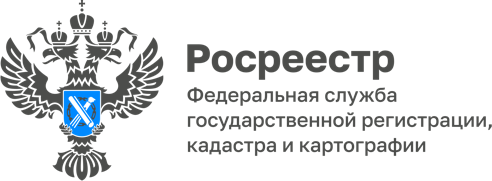 ПРЕСС-РЕЛИЗ25.08.2023Сервис «Земля для стройки» поможет воплотить задуманное в реальность22 августа 2023 года на заседании оперативного штаба «Земля для стройки» были рассмотрены земельные участки и территории, имеющие потенциал вовлечения под жилищное строительство: расположенные в г. Заринске, Заринском, Шелаболихинском, Мамонтовском, Рубцовском, Ключевском, Тальменском районах Алтайского края. Напомним, проект реализуется в Алтайском крае  с 2020 года. Под строительство жилья определены 74 свободных участка площадью более 65 гектар. Всего в Алтайском крае выявлено порядка 500 земельных участков и территорий общей площадью более 3 тыс. га, подходящих для вовлечения под жилищное строительство. Посмотреть эти земельные участки и территории можно на публичной кадастровой карте. На сегодняшний день там отображена информация о 401 земельном участке и территории, из которых 352 участка площадью 2097 га отведены под индивидуальное жилищное строительство и 49 участков площадью 847 га отведены под многоквартирную застройку. В ближайшее время на публичной кадастровой карте появятся новые участки. «Эффект от создания данного сервиса – стимулирование жилищного строительства в регионе, публичный доступ к свободной земле на территории всех муниципалитетов края, в том числе с целью предоставления многодетным семьям и другим льготным категориям граждан» – подчеркнул руководитель Управления Росреестра по Алтайскому краю Юрий Калашников. На сегодняшний день на территории Алтайского края в оборот под жилищное строительство с использованием сервиса вовлечено (предоставлено в аренду или собственность) 32 земельных участка общей площадью 15 га.СправкаДля поиска земельного участка нужно зайти на сайт ПКК, затем выбрать в критериях поиска «Жилищное строительство» и ввести в поисковую строку следующую комбинацию знаков: номер региона, двоеточие и звездочку (XX:*, где XX – код региона), далее начать поиск. Система отобразит имеющиеся в регионе свободные земельные участки. После выбора земельного участка появляется возможность направить обращение о своей заинтересованности использовать территорию в уполномоченный орган, нажав на ссылку «Подать обращение» в информационном окне объекта.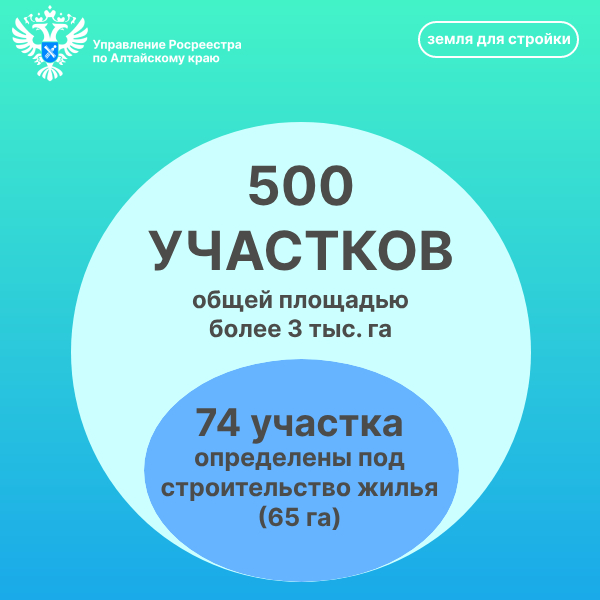 